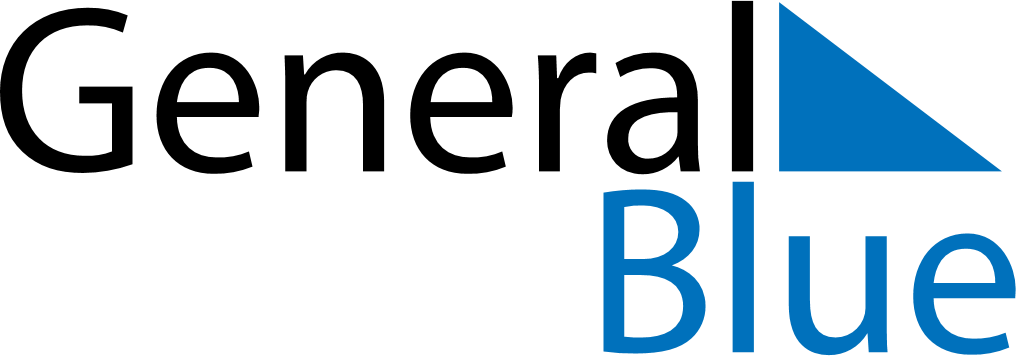 June 2024June 2024June 2024June 2024June 2024June 2024June 2024Tha Tako, Nakhon Sawan, ThailandTha Tako, Nakhon Sawan, ThailandTha Tako, Nakhon Sawan, ThailandTha Tako, Nakhon Sawan, ThailandTha Tako, Nakhon Sawan, ThailandTha Tako, Nakhon Sawan, ThailandTha Tako, Nakhon Sawan, ThailandSundayMondayMondayTuesdayWednesdayThursdayFridaySaturday1Sunrise: 5:46 AMSunset: 6:45 PMDaylight: 12 hours and 59 minutes.23345678Sunrise: 5:46 AMSunset: 6:46 PMDaylight: 13 hours and 0 minutes.Sunrise: 5:46 AMSunset: 6:46 PMDaylight: 13 hours and 0 minutes.Sunrise: 5:46 AMSunset: 6:46 PMDaylight: 13 hours and 0 minutes.Sunrise: 5:46 AMSunset: 6:46 PMDaylight: 13 hours and 0 minutes.Sunrise: 5:46 AMSunset: 6:47 PMDaylight: 13 hours and 1 minute.Sunrise: 5:46 AMSunset: 6:47 PMDaylight: 13 hours and 1 minute.Sunrise: 5:46 AMSunset: 6:47 PMDaylight: 13 hours and 1 minute.Sunrise: 5:46 AMSunset: 6:48 PMDaylight: 13 hours and 1 minute.910101112131415Sunrise: 5:46 AMSunset: 6:48 PMDaylight: 13 hours and 2 minutes.Sunrise: 5:46 AMSunset: 6:48 PMDaylight: 13 hours and 2 minutes.Sunrise: 5:46 AMSunset: 6:48 PMDaylight: 13 hours and 2 minutes.Sunrise: 5:46 AMSunset: 6:48 PMDaylight: 13 hours and 2 minutes.Sunrise: 5:46 AMSunset: 6:49 PMDaylight: 13 hours and 2 minutes.Sunrise: 5:46 AMSunset: 6:49 PMDaylight: 13 hours and 2 minutes.Sunrise: 5:46 AMSunset: 6:49 PMDaylight: 13 hours and 2 minutes.Sunrise: 5:47 AMSunset: 6:50 PMDaylight: 13 hours and 3 minutes.1617171819202122Sunrise: 5:47 AMSunset: 6:50 PMDaylight: 13 hours and 3 minutes.Sunrise: 5:47 AMSunset: 6:50 PMDaylight: 13 hours and 3 minutes.Sunrise: 5:47 AMSunset: 6:50 PMDaylight: 13 hours and 3 minutes.Sunrise: 5:47 AMSunset: 6:50 PMDaylight: 13 hours and 3 minutes.Sunrise: 5:47 AMSunset: 6:51 PMDaylight: 13 hours and 3 minutes.Sunrise: 5:47 AMSunset: 6:51 PMDaylight: 13 hours and 3 minutes.Sunrise: 5:48 AMSunset: 6:51 PMDaylight: 13 hours and 3 minutes.Sunrise: 5:48 AMSunset: 6:51 PMDaylight: 13 hours and 3 minutes.2324242526272829Sunrise: 5:48 AMSunset: 6:52 PMDaylight: 13 hours and 3 minutes.Sunrise: 5:48 AMSunset: 6:52 PMDaylight: 13 hours and 3 minutes.Sunrise: 5:48 AMSunset: 6:52 PMDaylight: 13 hours and 3 minutes.Sunrise: 5:49 AMSunset: 6:52 PMDaylight: 13 hours and 3 minutes.Sunrise: 5:49 AMSunset: 6:52 PMDaylight: 13 hours and 3 minutes.Sunrise: 5:49 AMSunset: 6:52 PMDaylight: 13 hours and 3 minutes.Sunrise: 5:49 AMSunset: 6:52 PMDaylight: 13 hours and 2 minutes.Sunrise: 5:50 AMSunset: 6:52 PMDaylight: 13 hours and 2 minutes.30Sunrise: 5:50 AMSunset: 6:53 PMDaylight: 13 hours and 2 minutes.